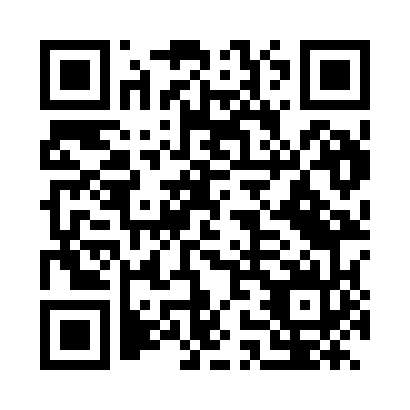 Prayer times for Leon, Leon, SpainWed 1 May 2024 - Fri 31 May 2024High Latitude Method: Angle Based RulePrayer Calculation Method: Muslim World LeagueAsar Calculation Method: HanafiPrayer times provided by https://www.salahtimes.comDateDayFajrSunriseDhuhrAsrMaghribIsha1Wed5:267:162:197:179:2311:062Thu5:247:152:197:189:2411:083Fri5:227:142:197:189:2511:094Sat5:207:122:197:199:2611:115Sun5:197:112:197:209:2711:136Mon5:177:102:197:209:2811:147Tue5:157:092:197:219:3011:168Wed5:137:072:197:229:3111:189Thu5:117:062:197:229:3211:1910Fri5:097:052:197:239:3311:2111Sat5:087:042:197:239:3411:2312Sun5:067:032:197:249:3511:2413Mon5:047:022:197:259:3611:2614Tue5:027:012:197:259:3711:2815Wed5:017:002:197:269:3811:2916Thu4:596:592:197:279:3911:3117Fri4:576:582:197:279:4011:3318Sat4:566:572:197:289:4111:3419Sun4:546:562:197:289:4211:3620Mon4:536:552:197:299:4311:3721Tue4:516:542:197:299:4411:3922Wed4:506:532:197:309:4511:4023Thu4:486:532:197:319:4611:4224Fri4:476:522:197:319:4711:4325Sat4:456:512:197:329:4811:4526Sun4:446:502:197:329:4911:4627Mon4:436:502:207:339:5011:4828Tue4:426:492:207:339:5011:4929Wed4:406:492:207:349:5111:5030Thu4:396:482:207:349:5211:5231Fri4:386:482:207:359:5311:53